 Gary Quinn, Director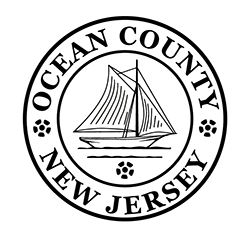  Gerry P. Little, Deputy Director Virginia E. Haines, CommissionerJohn P. Kelly, CommissionerJoseph H. Vicari, CommissionerMichael J. Fiure, Director, Management & BudgetJennifer L. Bowens, Purchasing AgentCounty of OceanAdministration Building101 Hooper AvenueToms River, NJ 08754BIDPARTS AND ACCESSORIES FOR VEHICLES UNDER 15,000 GVWR2021BID ADVERTISEMENT DATE: June 16, 2021BID OPENING: July 7, 2021, 11:00 amBid Category:  NOTICE TO BIDDERSNOTICE IS HEREBY GIVEN that sealed bids for the furnishing and delivery of PARTS AND ACCESSORIES FOR VEHICLES UNDER 15,000 GVWR for the County of Ocean, will be received by the Purchasing Agent of the County of Ocean on or before Wednesday, July 7, 2021 at 11:00 am, prevailing time.Bids may be received electronically via the County's ProcureNow Electronic Bid Portal (https://secure.procurenow.com/portal/oceancounty/)Specifications and form of proposal are on the Procurement Portal (Link Below) or available for viewing in the Department of Purchase, Room #224, Administration Building, 101 Hooper Avenue, Toms River, New Jersey. Direct all inquiries to Jennifer L. Bowens, Purchasing Agent.Bidders are required to comply with the requirements of N.J.S.A. 10:5-31 et seq. and P.L. 1975 C. 127 (N.J.A.C. 17:27-1 et seq.) regarding equal employment opportunities and with the requirements of P.L. 1977 C.33 regarding corporate and/or partnership ownership.Electronic Submission Site: https://secure.procurenow.com/portal/oceancounty/The right to reject any and all bids is reserved in accordance with applicable law.By order of the Board of Commissioners of the County of Ocean.Signed:GARY QUINN, DirectorJENNIFER L. BOWENS, Purchasing AgentINTRODUCTION TO BIDDERSSummaryThe purpose of this bid package is to provide the County of Ocean with a Contractor who will supply the materials or services described and specified herein.Contact InformationFor further information regarding these specifications, contactBrian W. McCarthy
Business Manager
Email: ocpurchasing@co.ocean.nj.us
Phone: (732) 349-4579Department:
Vehicle ServicesTimelineINSTRUCTIONS TO BIDDERSBid OpeningAll bids will be opened publicly in the Administration Building, Room 119, 101 Hooper Avenue, Toms River, New Jersey, commencing at 11:00 am, prevailing time on Wednesday, July 7, 2021.Electronic Bid SubmissionsBids must be submitted electronically through Ocean County's Procurement Portal by the date and time stipulated in the Notice to Bidders.Deadline InstructionsThe County will not be responsible for late bids, and no bids will be accepted if received after the time stipulated in the notice to bidders.Completion of all DocumentsBidders shall complete all documents and acknowledge all terms included with the bid package. Failure to do so may be cause for rejection.Right to RejectThe County reserves the right to reject all bids in accordance with N.J.S.A. 40A:11-13.2, to waive any informalities in the bid and to accept the lowest responsible bid in accordance with applicable law.Bidder DefaultIn case of default by the bidder or contractor, the County of Ocean may procure the articles or services from other sources and hold the bidder or contractor responsible for any excess cost occasioned thereby.IndemnityThe bidder, if awarded a contract, agrees to protect, defend and save harmless the County against any damage for payment for the use of any patented material process, article or device that may enter into the manufacture, construction or form a part of the work covered by either order or contract, and he further agrees to indemnify and save harmless the County from suits or actions of every nature and description brought against it, for, or on account of injuries or damages received or sustained by any party or parties by, or from any of the negligent acts of the contractor, his servants or agents.SpecificationsIt is to be understood by the bidder that this bid is submitted on the basis of specifications prepared by the County and the fact that any bidder is not familiar with these specifications or conditions will not be accepted as an excuse.Bid SecurityNO BID SECURITYPerformance BondNO PERFORMANCE BONDProposal FormBidders must use the proposal form provided in the bid specifications.PricingInsert prices for furnishing all of the material and/or labor described or required. Prices shall be net, including any charges for packing, crating, containers, etc. and all transportation charges fully prepaid by the contractor F.O.B. destination and placement at locations specified by the County. No additional charges will be allowed for any transportation costs resulting from partial shipments made at the vendor's convenience when a single shipment is ordered.PaymentPayments will be made upon the approval of vouchers submitted by the successful bidders in accordance with the requirements of the Board of Commissioners and subject to the Board of Commissioners customary procedures. The County will not pay interest or late fees regardless of language provided.Discrepancy in PricingIn the event that there is a discrepancy between the unit prices and the extended totals, the unit prices shall prevail. In the event there is an error of the summation of the extended totals, the computation by the OWNER of the extended totals shall govern.Award TimeframeAward will be made by Ocean County Board of Commissioners within sixty (60) days after receipt of bids.Equal or Tie BidsThe County of Ocean reserves the right to award at their discretion to any one of the tie bidders where it is most advantageous for the County to do so, pursuant to N.J.S.A. 40A:11-6.1.Tax ExemptThe County of Ocean is exempt from any State sales tax or Federal excise tax.Equivalent ProductFor purpose of evaluation where an equivalent product is being furnished, bidder must indicate any variation to our specifications no matter how slight. If no variations are indicated, it will be construed that the bid fully complies with our specifications.QuantitiesQuantities shown are approximate and the County reserves the right to decrease or omit quantities. The County also reserves the right to increase quantities to twenty (20) percent of the maximum quantities listed at the unit price bid, in accordance with N.J.A.C. 5:30-11.3.Delivery of Goods and ServicesDelivery shall be made upon receipt of a Purchase Order issued by the Ocean County Department of Purchase, upon which delivery locations and needed quantities shall be indicated.American Goods and ProductsAll contractors must comply with the provisions of New Jersey Statute Title 40A:11-18, when applicable.AssignmentThis agreement shall not be assigned without the written consent of the County of Ocean.New Jersey Business Registration RequirementsPursuant to N.J.S.A. 52:32-44, Ocean County (“Contracting Agency”) is prohibited from entering into a contract with an entity unless the bidder/proposer/contractor, and each subcontractor that is required by law to be named in a bid/proposal/contract has a valid Business Registration Certificate on file with the Division of Revenue and Enterprise Services within the Department of the Treasury.Prior to contract award or authorization, the contractor shall provide the Contracting Agency with its proof of business registration and that of any named subcontractor(s).Subcontractors named in a bid or other proposal shall provide proof of business registration to the bidder, who in turn, shall provide it to the Contracting Agency prior to the time a contract, purchase order, or other contracting document is awarded or authorized. 

During the course of contract performance:(1) the contractor shall not enter into a contract with a subcontractor unless the subcontractor first provides the contractor with a valid proof of business registration.(2) the contractor shall maintain and submit to the Contracting Agency a list of subcontractors and their addresses that may be updated from time to time.(3) the contractor and any subcontractor providing goods or performing services under the contract, and each of their affiliates, shall collect and remit to the Director of the Division of Taxation in the Department of the Treasury, the use tax due pursuant to the Sales and Use Tax Act, (N.J.S.A. 54:32B-1 et seq.) on all sales of tangible personal property delivered into the State. Any questions in this regard can be directed to the Division of Taxation at (609)292-6400. Form NJ-REG can be filed online at http://www.state.nj.us/treasury/revenue/busregcert.shtml.Before final payment is made under the contract, the contractor shall submit to the Contracting Agency a complete and accurate list of all subcontractors used and their addresses. 

Pursuant to N.J.S.A. 54:49-4.1, a business organization that fails to provide a copy of a business registration as required, or that provides false business registration information, shall be liable for a penalty of $25 for each day of violation, not to exceed $50,000, for each proof of business registration not properly provided under a contract with a contracting agency.Pay to Play RequirementsStarting in January 2007, all business entities are advised of their responsibility to file an annual disclosure statement of political contributions with the New Jersey Election Law Enforcement Commission (ELEC) pursuant to N.J.S.A. 19:44A-20.27 if they receive contracts in excess of $50,000 from public entities in a calendar year. Business entities are responsible for determining if filing is necessary. Additional information on this requirement is available from ELEC at 888-313-3532 or at www.elec.state.nj.us.Statement of OwnershipThe provisions of N.J.S.A. 52:25-24.2 applies to all forms of corporations and partnerships, including, but not limited to, limited partnerships, limited liability corporations, limited liability partnerships, and Subchapter S corporations.Certification of Non-Involvement in Prohibited Activities in IranCertification of Non-Involvement in Prohibited Activities in Iran. Pursuant to N.J.S.A. 52:32-58, the proposer must certify that neither the proposer, nor one of its parents, subsidiaries, and/or affiliates (as defined in N.J.S.A. 52:32-56(e)(3)), is listed on the Department of the Treasury's List of Persons or Entities Engaging in Prohibited Investment Activities in Iran and that neither is involved in any of the investment activities set forth in N.J.S.A. 52:32-56(f). If the proposer is unable to so certify, the proposer shall provide a detailed and precise description of such activities. Prior to contract award or authorization, the contractor shall provide the Contracting Agency with a completed Certification on Non-Involvement in Prohibited Activities in Iran.County Cooperative Contract Purchasing SystemThe County has established a "COUNTY COOPERATIVE CONTRACT PURCHASING SYSTEM" pursuant to N.J.S.A. 40a:11-1 et seq…

The IDENTIFIER for this system is:
CK-02-OC

This system allows local government contracting entities located within the geographical boundaries of the County to purchase goods and services awarded as a result of this bid proposal if it is extended by the low bidder.

Goods and services must be made available without substitution or deviation from specifications, size, features, quality, price or availability as herein set forth. It is understood that orders, if any, will be placed directly by contracting units, subject to the overall terms of the contract to be awarded by the County of Ocean.

The estimated quantities listed in this specification reflect only the needs of the agencies under the direct control of the Ocean County Board of Commissioners. If the vendor chooses to extend the resulting contract to all other contracting units, the quantities could be higher.

Please check (√ ) the YES or NO box in the Vendor Questionnaire to indicate whether or not you will extend contract prices to all contracting units.Insurance RequirementsThe contractor shall maintain primary insurance to protect against all claims under Workmen's Compensation, Comprehensive General Liability and Automobile. Except for Workmen’s Compensation, all coverage shall apply as primary coverage with respect to any other insurance or self-insurance program afforded to the County. There shall be no endorsement or modification of this coverage to make it excess over other available insurance/coverage; alternatively, if the CGL and umbrella, excess of reinsurance states that it is pro rata, it shall be endorsed to be primary with respect to the County. Primary Coverage shall be subject to approval for adequacy of protection as per the following limits:Worker's Compensation1. Limits according to Worker's compensation Laws of the State of New Jersey.2. Contractor's Liability not less than $100,000.Comprehensive General Liability1. Bodily Injury - $500,000 per person; $1,000,000 per occurrence.2. Property Damage - $1,000,000 per occurrence.Comprehensive General Liability DetailsComprehensive Automobile Liability shall include the following:Business auto liability insurance or its equivalent with a minimum limit of $1,000,000 per accident and including coverage for all of the following:Liability arising out of the ownership, maintenance or use of any auto;Auto non-ownership and hired car coverage.Contractor's Worker's Compensation, Comprehensive General Liability andComprehensive Automobile Liability arising out of subcontractor's operations shall be identical as that listed above.Proof of InsuranceCopies of each insurance certificate shall be furnished to the County when requested.AWARD METHODContract will be awarded on a line item basis. The County reserves the right to award multiple contracts.MANDATORY EQUAL EMPLOYMENT OPPORTUNITYN.J.S.A. 10:5-31 et seq. (P.L. 1975, C. 127)N.J.A.C. 17:27GOODS, PROFESSIONAL SERVICE AND GENERAL SERVICE CONTRACTSDuring the performance of this contract, the contractor agrees as follows:The contractor or subcontractor, where applicable, will not discriminate against any employee or applicant for employment because of age, race, creed, color, national origin, ancestry, marital status, affectional or sexual orientation, gender identity or expression, disability, nationality or sex. Except with respect to affectional or sexual orientation and gender identity or expression, the contractor will ensure that equal employment opportunity is afforded to such applicants in recruitment and employment, and that employees are treated during employment, without regard to their age, race, creed, color, national origin, ancestry, marital status, affectional or sexual orientation, gender identity or expression, disability, nationality or sex. Such equal employment opportunity shall include, but not be limited to the following: employment, upgrading, demotion, or transfer; recruitment or recruitment advertising; layoff or termination; rates of pay or other forms of compensation; and selection for training, including apprenticeship. The contractor agrees to post in conspicuous places, available to employees and applicants for employment, notices to be provided by the Public Agency Compliance Officer setting forth provisions of this nondiscrimination clause.The contractor or subcontractor, where applicable will, in all solicitations or advertisements for employees placed by or on behalf of the contractor, state that all qualified applicants will receive consideration for employment without regard to age, race, creed, color, national origin, ancestry, marital status, affectional or sexual orientation, gender identity or expression, disability, nationality or sex.The contractor or subcontractor will send to each labor union, with which it has a collective bargaining agreement, a notice, to be provided by the agency contracting officer, advising the labor union of the contractor's commitments under this chapter and shall post copies of the notice in conspicuous places available to employees and applicants for employment.The contractor or subcontractor, where applicable, agrees to comply with any regulations promulgated by the Treasurer pursuant to N.J.S.A. 10:5-31 et seq., as amended and supplemented from time to time and the Americans with Disabilities Act.The contractor or subcontractor agrees to make good faith efforts to meet targeted county employment goals established in accordance with N.J.A.C. l7:27-5.2.The contractor or subcontractor agrees to inform in writing its appropriate recruitment agencies including, but not limited to, employment agencies, placement bureaus, colleges, universities, and labor unions, that it does not discriminate on the basis of age, race, creed, color, national origin, ancestry, marital status, affectional or sexual orientation, gender identity or expression, disability, nationality or sex, and that it will discontinue the use of any recruitment agency which engages in direct or indirect discriminatory practices.The contractor or subcontractor agrees to revise any of its testing procedures, if necessary, to assure that all personnel testing conforms with the principles of job-related testing, as established by the statutes and court decisions of the State of New Jersey and as established by applicable Federal law and applicable Federal court decisions.In conforming with the targeted employment goals, the contractor or subcontractor agrees to review all procedures relating to transfer, upgrading, downgrading and layoff to ensure that all such actions are taken without regard to age, race, creed, color, national origin, ancestry, marital status, affectional or sexual orientation, gender identity or expression, disability, nationality or sex, consistent with the statutes and court decisions of the State of New Jersey, and applicable Federal law and applicable Federal court decisions.The contractor shall submit to the public agency, after notification of award but prior to execution of a goods and services contract, one of the following three documents:Letter of Federal Affirmative Action Plan ApprovalCertificate of Employee Information ReportEmployee Information Report Form AA302 (electronically provided by the Division and distributed to the public agency through the Division’s website at www.state.nj.us/treasury/contract_compliance)The contractor and its subcontractors shall furnish such reports or other documents to the Division of Purchase & Property, CCAU, EEO Monitoring Program as may be requested by the office from time to time in order to carry out the purposes of these regulations, and public agencies shall furnish such information as may be requested by the Division of Purchase & Property, CCAU, EEO Monitoring Program for conducting a compliance investigation pursuant to Subchapter 10 of the Administrative Code at N.J.A.C. 17:27.AMERICANS WITH DISABILITIES ACTEqual Opportunity For Individuals With DisabilitiesThe CONTRACTOR and the COUNTY do hereby agree that the provisions of title II of the Americans with Disabilities Act of 1990 (the "Act") (42 U.S.C. 12101 et seq.), which prohibits discrimination on the basis of disability by public entities in all services, programs and activities provided or made available by public entities, and the rules and regulations promulgated pursuant thereunto, are made a part of this contract. In providing any aid, benefit, or service on behalf of the COUNTY pursuant to this contract, the CONTRACTOR agrees that the performance shall be in strict compliance with the Act. In the event that the CONTRACTOR, its agents, servants, employees, or subcontractors violate or are alleged to have violated the Act during the performance of this contract, the CONTRACTOR shall defend the COUNTY in any action or administrative proceeding commenced pursuant to this Act. The CONTRACTOR shall indemnify, protect and save harmless the COUNTY, its agents, servants and employees from and against any and all suits, claims, losses, demands, or damages of whatever kind or nature arising out of or claimed to arise out of the alleged violation. The CONTRACTOR shall, at its own expense, appear, defend and pay any and all charges for legal services and any and all costs and other expenses arising from such action or administrative proceeding or incurred in connection therewith. In any and all complaints brought pursuant to the COUNTY'S grievance procedure, the CONTRACTOR agrees to abide by any decision of the COUNTY which is rendered pursuant to said grievance procedure. If any action or administrative proceeding results in an award of damages against the COUNTY or if the COUNTY incurs any expense to cure a violation of the ADA which has been brought pursuant to its grievance procedure, the CONTRACTOR shall satisfy and discharge the same at its own expense.The COUNTY shall, as soon as practicable after a claim has been made against it, give written notice thereof to the CONTRACTOR along with full and complete particulars of the claim. If any action or administrative proceeding is brought against the COUNTY or any of its agents, servants and employees, the COUNTY shall expeditiously forward or have forwarded to the CONTRACTOR every demand, complaint, notice, summons, pleading, or other process received by the COUNTY or its representatives.It is expressly agreed and understood that any approval by the COUNTY of the services provided by the CONTRACTOR pursuant to this contract will not relieve the CONTRACTOR of the obligation to comply with the Act and to defend, indemnify, protect and save harmless the COUNTY pursuant to this paragraph.It is further agreed and understood that the COUNTY assumes no obligation to indemnify or save harmless the CONTRACTOR, its agents, servants, employees and subcontractors for any claim which may arise out of their performance of this Agreement. Furthermore, the CONTRACTOR expressly understands and agrees that the provision of this indemnification clause shall in no way limit the CONTRACTOR'S obligations assumed in this Agreement, nor shall they be construed to relieve the CONTRACTOR from any liability, nor preclude the COUNTY from taking any other actions available to it under any other provisions of this Agreement or otherwise at law.VENDOR QUESTIONNAIRECounty Cooperative Contract Purchasing System*Vendor will extend contract prices to "County Cooperative Contract Purchasing System" Participants as described in Instruction to Bidders . Yes No*Response requiredSignature Page*The information on this page will be used to process contract documents and ensure your BRC is valid. Please make sure the address on this page is the address you want your contract mailed to.Please complete the form by clicking on the link. Make sure that the email you complete the form with matches the email of your vendor account.*Please note that the County's preferred method of submission is DocuSign.Click here to go to the form*Response requiredCopy of Bidder’s New Jersey Business Registration CertificateA Valid BRC is required Prior to Award of Contract. Please upload your company's BRC.Use the following link to check the status of your company's BRC:https://www1.state.nj.us/TYTR_BRC/jsp/BRCLoginJsp.jspNOTE: a BRC is not required at the time of bid submission, only prior to award of the contract.Mandatory Equal Employment Opportunity Statement*Does the BIDDER comply with the #Mandatory Equal Employment Opportunity Statement? Yes No*Response requiredAmericans with Disabilities Act Provisions*Does the BIDDER comply with the #Americans with Disabilities Act Provisions? Yes No*Response requiredREQUIRED BID DOCUMENTS TO BE EXECUTED*Documents include:Non Collusion CertificationAffirmative Action QuestionnaireStatement of Ownership (N.J.S.A. 52:25-24.2) (Mandatory Document)FAILURE TO SUBMIT ANY OF THESE DOCUMENTS MAY BE CAUSE FOR REJECTION OF BID.Please complete the form by clicking on the link. Make sure that the email you complete the form with matches the email of your vendor account.*Please note that the County's preferred method of submission is DocuSign.Click here to go to the form*Response requiredAffirmative Action Questionnaire Document SubmittalWithin seven (7) days after receipt of the notification of intent to award the contract or receipt of the contract, whichever is sooner, a Contractor should present one of the following to the County of Ocean:(a) An existing federally approved or sanctioned affirmative action program.(b) A New Jersey Certificate of Employee Information Report Approval.(c) If the Contractor cannot present "a" or "b", the Contractor is required to submit a completed Employee Information Report (Form AA302). This form will be made available to the Contractor by the County of Ocean.QUESTIONS BELOW MUST BE ANSWERED BY ALL CONTRACTORS:1. Do you have a Federally approved or sanctioned Affirmative Action Program?If yes, please upload a photocopy of such approval.2. Do you have a State of New Jersey "Certificate of Employee Information Report" approval?If yes, please upload a photocopy of such certificate.Disclosure of Investment Activities in IranCERTIFICATION IS REQUIRED PRIOR TO CONTRACT AWARDPursuant to N.J.S.A. 52:32-57, et seq (P.L. 2012, c. 25, and P.L. 2021, c. 4), any person or entity that submits a bid or otherwise proposes to enter into or renew a contract must complete the certification below to attest, under penalty of perjury, that neither the person or entity, nor any of its parents, subsidiaries, or affiliates, is identified on the Department of Treasury's Chapter 25 list as a person or entity engaging in investment activities in Iran. The Chapter 25 list is found on the Division's website at http://www.state.nj.us/treasury/purchase/pdf/Chapter25List.pdf. Bidders must review this list prior to completing the below certification. If the Director finds a person or entity to be in violation of law, s/he shall take action as may be appropriate and provided by law, rule or contract, including but not limited to, imposing sanctions, seeking compliance, recovering damages, declaring the party in default and seeking debarment or suspension of the party.Please fill out the below Powerform. Please be sure to use the same name and email address you used when logging in to ProcureNow.NOTE: The Disclosure of Investment Activities in Iran Statement is not a mandatory document and is not required at the time of bidding. However, this form will be required prior to the award of any contracts.Click here to go to the formADDITIONAL VENDOR DOCUMENTATIONPlease submit any additional information you wish to be considered as part of your bid package.Bid Documents*By submitting a response to this solicitation, the Vendor understands and acknowledges that all required documents to this solicitation must be submitted and that failure to do so may be cause for rejection.Bidder also understands that only one (1) bid submission shall be considered. Please DO NOT Submit a manual bid response. Submitting a manual response in addition to the electronic response is cause for rejection of your bid. Please confirm*Response requiredSTANDARD SCOPE OF WORKCONTRACT TERMSContract shall be in effect for two (2) years from date of award, or until delivery is complete unless otherwise stated. The County reserves the right to extend the term of the contract pursuant to N.J.S.A. 40A:11-15.INTENTThe purpose of this bid package is to provide the County of Ocean with contractors who will supply replacement parts and accessories required for various equipment and vehicles under 15,000 GVW.NO ASSIGNMENTThis agreement shall not be assigned without the written consent of the County of Ocean which consent shall not be unreasonably withheld. Assignee shall promptly prepare and complete such documents as the County shall require.OWNERSHIP DISCLOSUREAll contractors shall comply with all laws governing the disclosure of all stockholders or partners, as included in N.J.S.A. 52:25-24.2.BID REVIEWBids may be reviewed once the bid meeting has concluded. Additionally, bid results are available in the Ocean County Purchasing Department on the day following the openings for any interested party that may wish to review them.EVALUATIONThe quality of the equipment supplied, their conformity with the specifications, their suitability to requirements, delivery terms, guaranty clauses, price of the materials shall be taken into consideration. Where equivalent equipment is offered, the County will determine if the proposed item is equal or better than that specified.AVAILABILITY OF FUNDSThe County's obligation hereunder is contingent upon the availability of appropriated funds from which payment for contract purposes can be made. No legal liability on the part of the County for payment of any money shall arise unless, and until funds are made available each year to the Ocean County Purchasing Agent.SCOPE OF WORKSCOPE OF WORKPlease download the Scope of Work found under Attachments, Project Documents.PRICING PROPOSALTABLE 1 - NEW OEM/NON-OEM PARTSThe Contractor must supply the following categories of parts; below each category is a list of examples.TABLE 2 - SALVAGED/INTERNET PARTSAdvertising DateJune 16, 2021Bid Opening DateJuly 7, 2021, 11:00am
Administration Building, 101 Hooper Ave., Room 119, Toms River, NJ, 08753Line ItemDescriptionUnit of Measure% Discount from Mfr.'s Suggested Retail Price List-NOT LESS THANNo BidComments1Additive and Auto Care Products: Ex: Polishes, Degreasers, Radiator Flush, Sealing Compounds, Tire Repair Kits, etc.%2Body Parts: Ex: Seat Belts, Body Trim, Lift Gates, etc.%3Brake Parts: Ex: Shoes, Drums, Pads, Rotors, Springs, Calipers, Wheel Cylinders, Bearings, Seals, etc.%4Chassis, Steering and Suspension Parts: Ex: Shocks, Ball Joints, Springs, Tie Rods, Axle Bearings, Seals, etc.%5Cooling System: Ex: Radiators, Thermostats, Belts/Hoses, Water Pumps, Heaters, Air Conditioners, Air Conditioning Components, Freon, etc.%6Drive Line Components: Ex: Drive Shafts, U-Joints, Axle Parts, Differential Parts, etc.%7Electrical System Accessories: Ex: Alternators, Sensors, Regulators, Starters, Radios, Fuses, Cable, Terminals, Flashers, Switches, Relays, etc.%8Engines: Ex: Diesel and Gasoline (New and Rebuilt)%9Engine Components: Ex: Engine Parts (Internal), Oil Pan Gasket, Bolts, Rebuilding Components, etc.%10Exhaust System: Ex: Exhaust Pipes, Mufflers, Tailpipes, Catalytic Converters, Clamps, etc.%11Fuel Systems and Emission: Ex: Carburetors, Fuel Pumps, Fuel Injection Parts, etc.%12Ignition Systems: Ex: Rotors, Spark Plugs and Ignition Wire Sets, Coils and Coil Packs, etc.%13Light Bulbs: Ex: Turn Signal, Headlight, Tail Light, Strobes, LED (Light Emitting Diode) Assemblies, etc.%14Specialized Automotive Accessories: Ex: Mirrors, Gauges, Alarms, Horns, Reflectors, etc.%15Transmissions: Ex: Full Standard, Automatic%16Transmission Parts: Ex: Clutches, Valve Bodies, Solenoids, etc.%17Windshield Wiper Arms and Blades: Ex: Various Sizes%Line ItemDescriptionUnit of Measure% Markup Over Dealer's CostNo BidComments18Body Parts: Ex: Seat Belts, Body Trim, Lift Gates, etc.%19Brake Parts: Ex: Shoes, Drums, Pads, Rotors, Springs, Calipers, Wheel Cylinders, Bearings, Seals, etc.%20Chassis, Steering and Suspension Parts: Ex: Shocks, Ball Joints, Springs, Tie Rods, Axle Bearings, Seals, etc.%21Cooling System: Ex: Radiators, Thermostats, Belts/Hoses, Water Pumps, Heaters, Air Conditioners, Air Conditioning Components, etc.%22Drive Line Components: Ex: Drive Shafts, U-Joints, Axle Parts, Differential Parts, etc.%23Electrical System Accessories: Ex: Alternators, Distributors, Generators, Regulators, Starters, Radios, Fuses, Cable, Terminals, Flashers, Switches, Relays, etc.%24Engines: Ex: Diesel, Gasoline%25Engine Components: Ex: Engine Parts (Internal), Oil Pan Gasket, Bolts, Rebuilding Components, etc.%26Exhaust System: Ex: Exhaust Pipes, Mufflers, Tailpipes, Catalytic Converters, Clamps, etc.%27Fuel Systems and Emission: Ex: Carburetors, Fuel Pumps, Fuel Injection Parts, etc.%28Ignition Systems: Ex: Rotors, Spark Plugs and Ignition Wire Sets, Coils and Coil Packs, etc.%29Specialized Automotive Accessories: Ex: Mirrors, Gauges, Alarms, Horns, Reflectors, etc.%30Transmissions: Ex: Full Standard, Automatic%31Transmission Parts: Ex: Clutches, Valve Bodies, Solenoids, etc.%32Windshield Wiper Arms: Ex: Various Sizes%